NMR Request Form 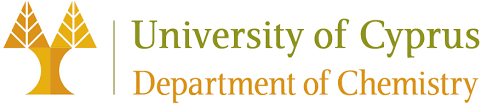 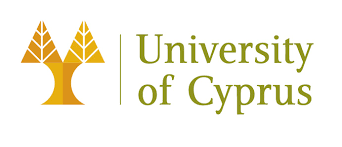 StructureIs the compound a solid?  Y/NIf YES, has it been recrystallised? Y/NMelting Point:          -         °C               Recrystallization Solvent:If NO, has it been distilled? Y/NBoiling Point:            -         °C            	Pressure:                     atm (mmHg)NMR exp. Solvent: CDCl3 DMSO-d6 D2OMethanol-d4Weight of sample (ideal quantity 7-10 mg):NMR experiments: 1H (COSY, HSQC if requested)13C (coupled, decoupled, DEPT etc)